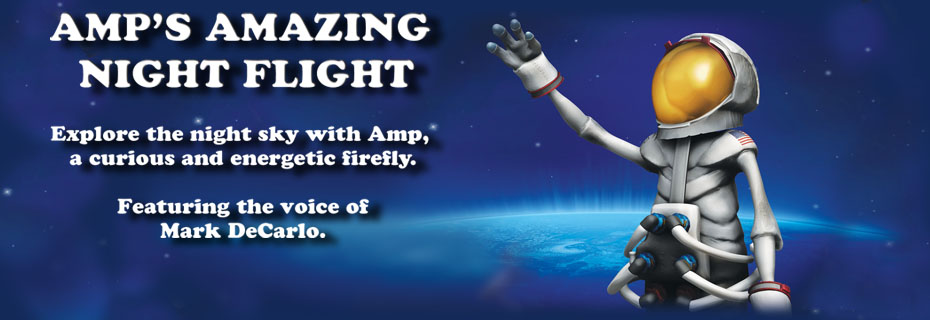 Grand Haven Area Public Schools and Dome 3D present:Amp’s Amazing Night FlightThursday, October 23rd @ 7:15pmWhite Pines Intermediate School PlanetariumAdmission: $3 per personAmp is an energetic firefly who takes the audience on a fun and exciting tour of the night sky, the solar system and more! 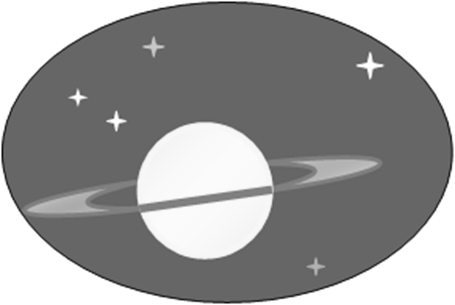 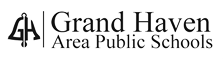 